16.04.2024 Завтрак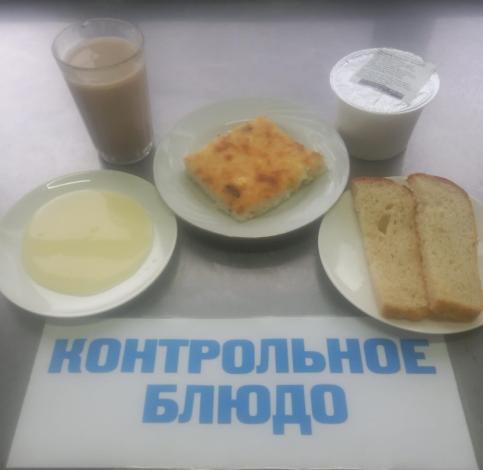 16.04.2024 Обед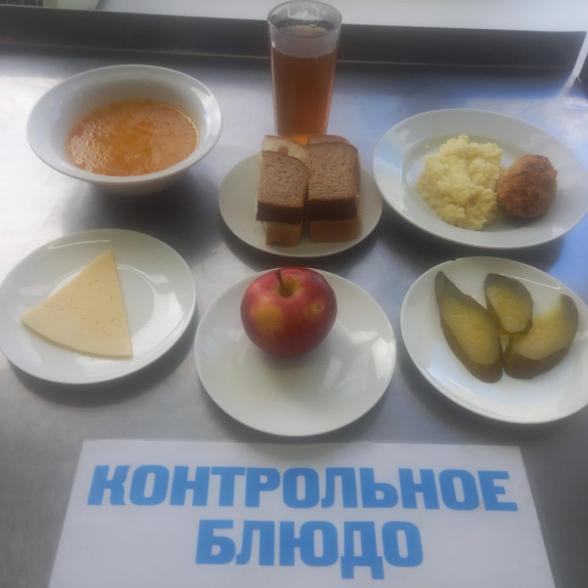 